ESTATUTOS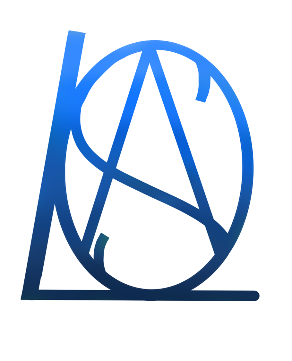 I. INFORMACIÓN GENERALDENOMINACIONArt. 1: La empresa se denominará “ASTURLOYOLA S. COOP” y funcionará bajo la forma jurídica de Cooperativa.DOMICILIO SOCIALArt. 2: La cooperativa tendrá su domicilio fiscal en la calle Fernández de  Oviedo, número 47, 33012 de Oviedo. Asturias.TIPO DE ACTIVIDADArt. 3: La actividad de la empresa consiste en intercambiar productos típicos de nuestra región con el centro que nos asignen previa elaboración de un catálogo.Art. 4: Los productos intercambiados serán vendidos on-line a nuestras familias y amigos.FINALIDADArt. 5: La finalidad de la cooperativa será promover el espíritu emprendedor de los alumnos y a adquirir conocimientos básicos del mundo empresarial.Art. 6: La empresa estará formada por todos los alumnos de 3º de ESO B y C, del Colegio Loyola de Oviedo.DURACION DE LA ACTIVIDADArt. 7: La actividad económica de la empresa se desarrollará durante el curso escolar 2020/2021.II .REUNIONESNUMERO MINIMO DE ASISTENTES: 10NORMAS DE LA CONVOCATORIAArt. 8: En la cooperativa se llevarán a cabo dos tipos de reuniones: ordinarias y/o extraordinarias.Art. 9: Se podrán convocar reuniones extraordinarias en caso de urgencia y/o falta de tiempo.Art. 10: Las votaciones se llevarán a cabo mediante voto secreto.Art. 11: Las decisiones se tomarán, en una primera ronda de votaciones, por mayoría absoluta. En una segunda ronda de votaciones, por mayoría simple (en el caso de que no se logre la absoluta en la primera votación).III. ÓRGANOS DE REPRESENTACIÓNEQUIPO DIRECTIVO (4 PERSONAS)DEPARTAMENTOS DE LA EMPRESA:Art. 12: El Equipo Directivo de la Cooperativa Asturloyola está formado por: 1. Álvarez Antón, Asier 2. Álvarez Polledo, Daniela  3. Arenas Zapata, Rubén  4. Ballina Cervera, Claudia 5. Bermejo Alonso, Sara 6. Bonacasa Chico, Héctor 7. Corbí Rodríguez, Rubén Art.13: La empresa se divide en 4 departamentos: El jefe del Departamento de Equipo directivo es Sara Bermejo.El jefe del Departamento de Administración y Contabilidad es Celia del Corro.El jefe del Departamento de Marketing y Publicidad es Laura Martínez.El jefe del Departamento de Nuevas Tecnologías es Pelayo Sierra.Estos tres Departamentos están coordinados por el Equipo Directivo.IV. DERECHOSArt.14: Todos los cooperativistas tendrán el derecho de ser respetados y de expresar libremente su opinión.Art. 15: Los posibles beneficios serán repartidos de la siguiente forma en partes iguales, entre los cooperativistas. Art. 16: Todos los cooperativistas debemos ser tratados en condiciones de igualdad. Art. 17: Todos los cooperativistas tenemos derecho a conocer el estado de las cuentas de la empresa y a conocer el resultado del ejercicio (beneficio o pérdida).Art. 18: Todos los cooperativistas tenemos derecho a conocer el resultado del ejercicio (beneficio o pérdida).V. OBLIGACIONESArt. 19: Todos los cooperativistas estarán obligados a aportar la cantidad de 3€ para participar en la actividad económica. La no aportación excluirá, al cooperativista,  de la participación en los derechos económicos de la empresa.   Art. 20: Todos los integrantes de la cooperativa están obligados a participar en todas las tareas que sean precisas, aunque no sean las propias de su departamento; aportando sus mejores capacidades y esfuerzos. VI. INCIDENCIAS E INFORMACIÓN A TENER EN CUENTAArt. 21: En caso de hurto o destrozo de productos deberá reponer los producto/s sustraídos. No podrá recuperar el capital inicial (en el caso de haberlo puesto). Art. 22: Los cooperativistas, abajo firmantes estamos informados del contenido de los Estatutos, hemos participado de forma activa en su elaboración.